Graad 2: Hier volg werkkaarte wat handel oor assessering vir die 4de kwartaal. Die assesserings plan sal later vir u gestuur word.Die is ‘n kort kwartaal en daarom gaan assesserings redelik vining begin. Kan gebruik maak van die DBE boeke ook.Wiskunde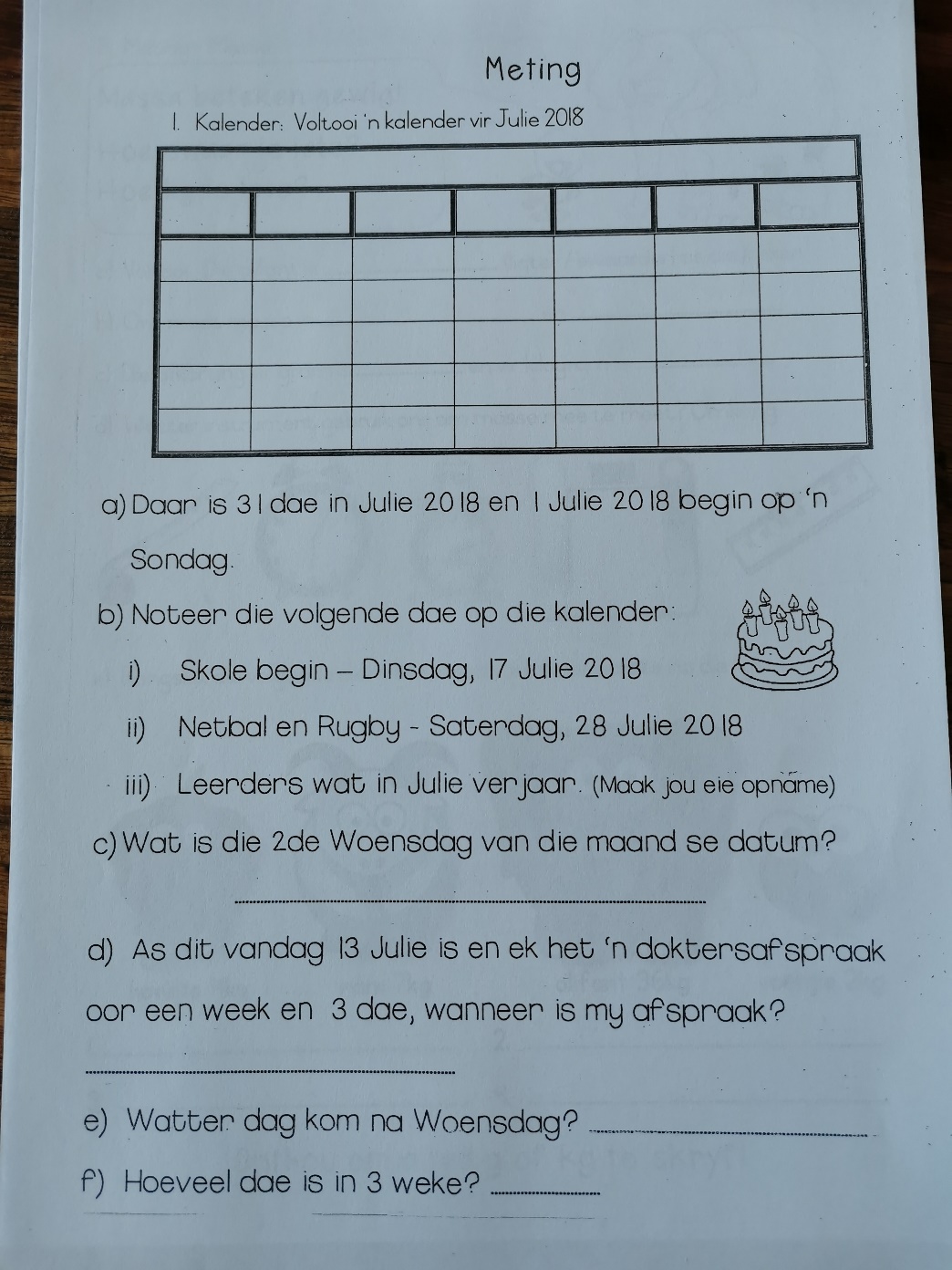 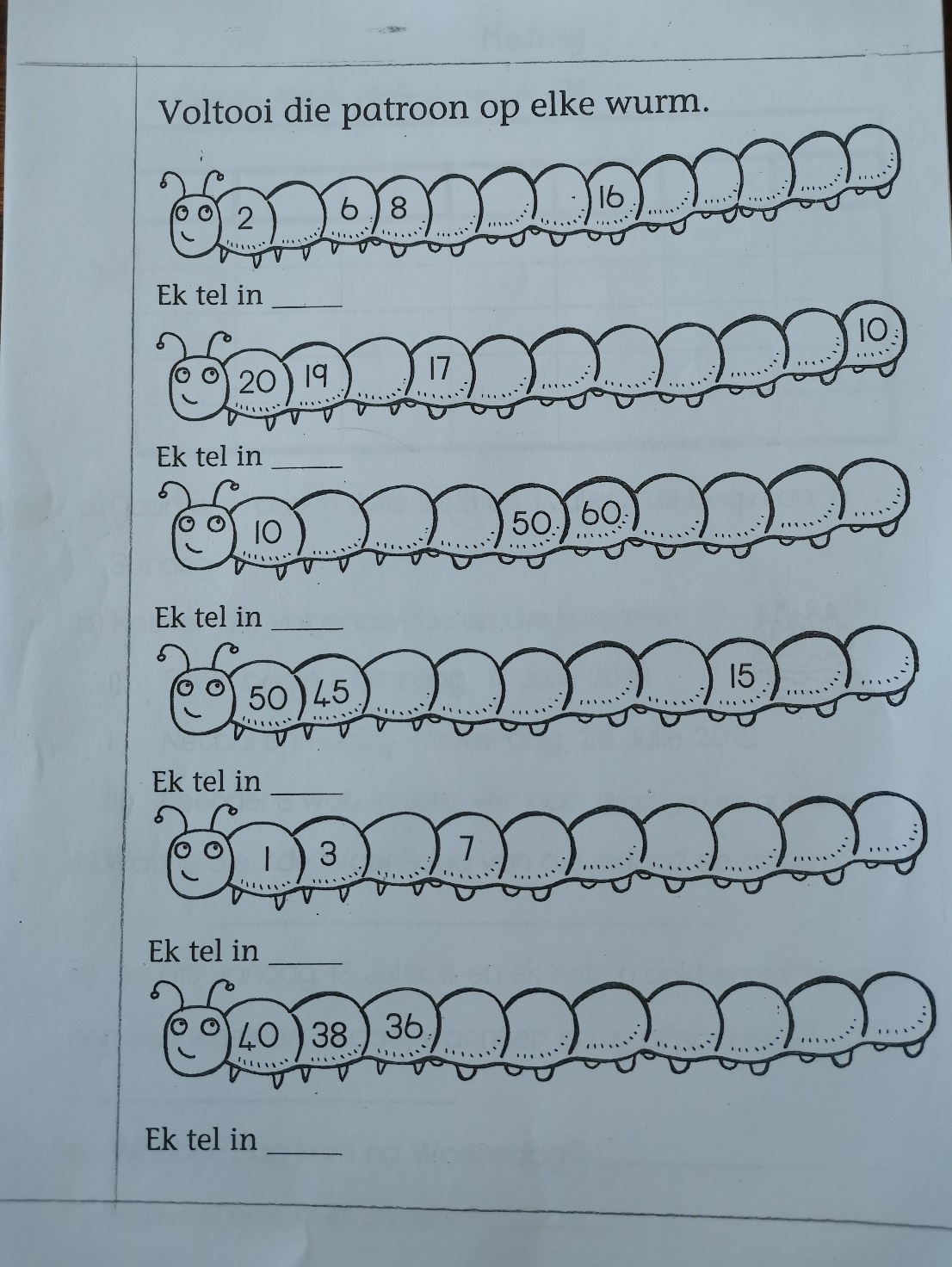 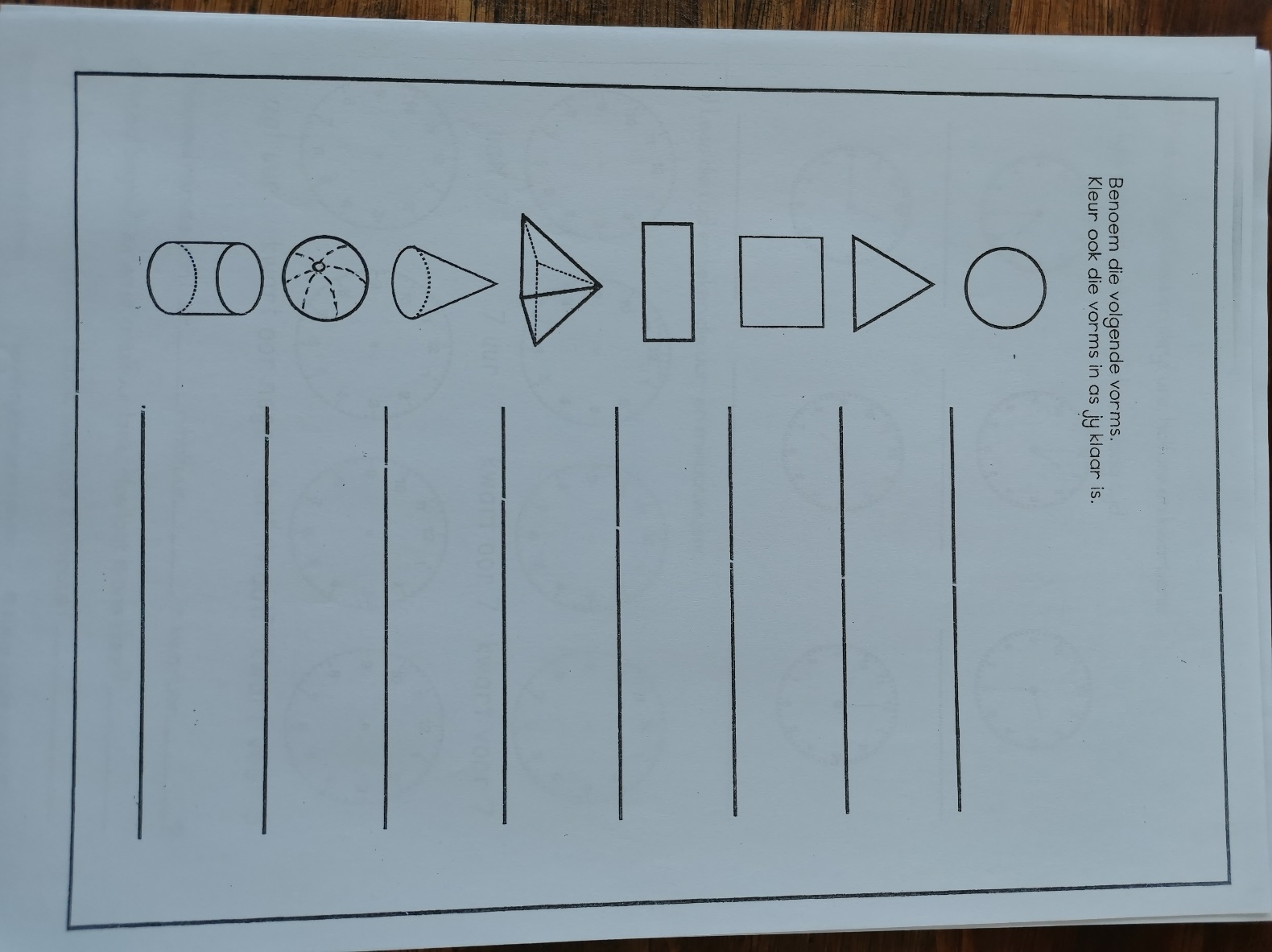 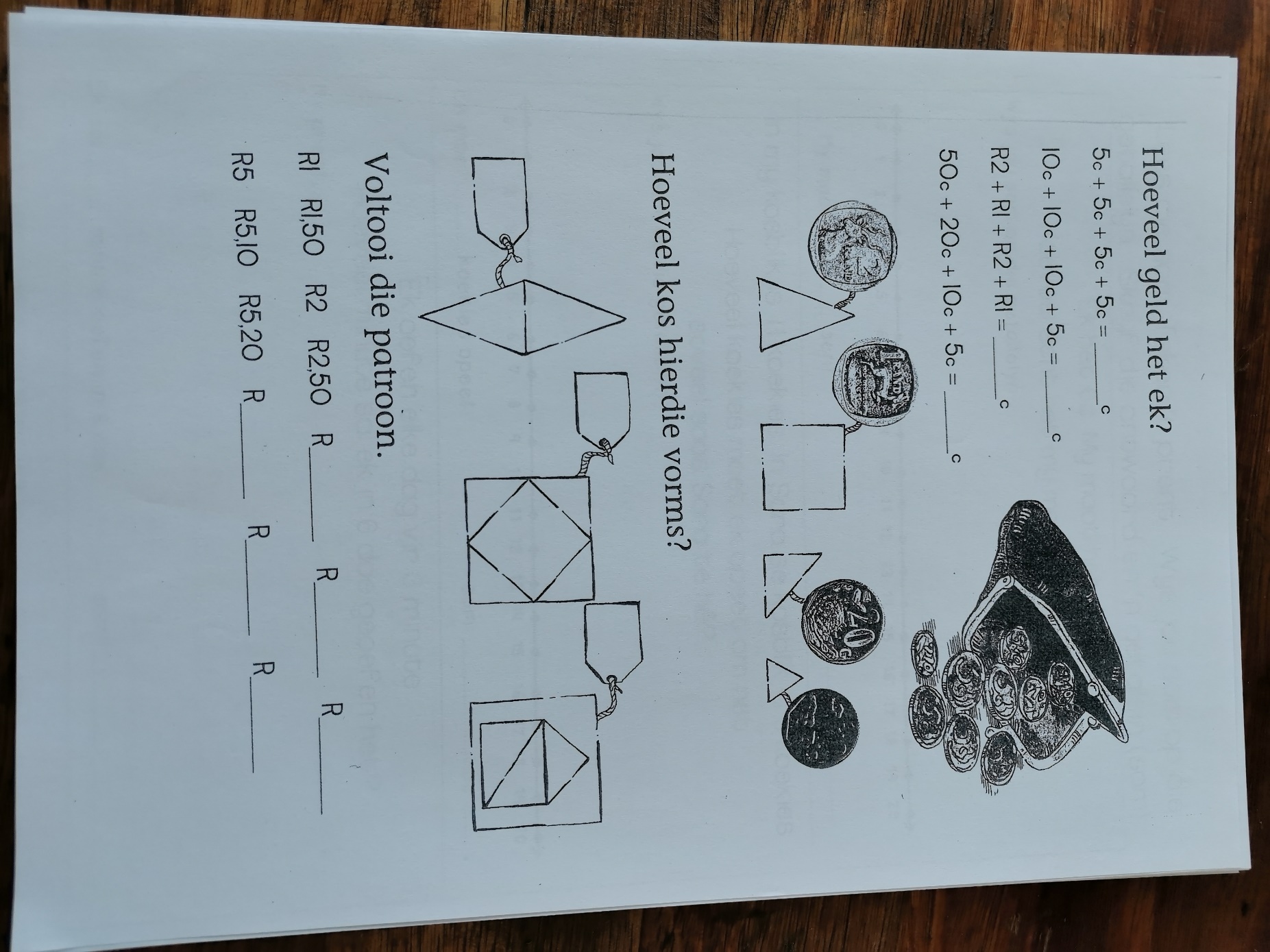 